Publicado en  el 25/08/2016 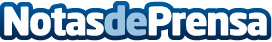 El incendio de la Garganta de los Infiernos, en Extremadura, reactivadoEl incendio de la Garganta de los Infiernos se ha reactivado durante la pasada madrugada debido a las fuertes y cambiantes rachas de viento y la imposibilidad de actuar de los medios terrestres por las condiciones orográficas de la zonaDatos de contacto:Nota de prensa publicada en: https://www.notasdeprensa.es/el-incendio-de-la-garganta-de-los-infiernos-en Categorias: Extremadura http://www.notasdeprensa.es